22. 4. 2020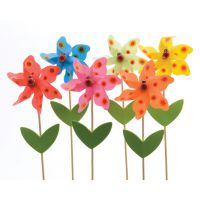 3- skupina SLJ Pozdravljeni. Še malo in že bomo uživali prvomajske počitnice. Se jih že veseliš?Si že kdaj naredil vetrnico? Na teh dveh spletnih povezavah si lahko ogledaš, kako se jo ustvari:https://sites.google.com/site/caszadruzino/otrok/announcements/neimenovanaobjava-3https://www.youtube.com/watch?v=nU00qGw4KOcSliko tvoje izdelane vetrnice mi prosim pošlji na e-poštni naslov nina.levpuscek@os-kobarid.si. Takšnemu postopku izdelave vetrnice pravimo NAVODILO ZA DELO (naslov v zvezku).V zvezek prepiši besedilo, ki je obarvano z zeleno barvo, in s pomočjo DZ na strani 79 dopolni manjkajoče besede.NAVODILO ZA DELO je neumetnostno besedilo, v katerem navedemoPOTREBNE _____________ oz. pripomočke ter POSAMEZNE ________/FAZE v PRAVILNEM ______________. Glagoli so v ____________. Za večjo nazornost pa besedilo vsebuje tudi __________ GRADIVO in VIDEOPOSNETKE.V DZ reši naloge 1₋3 na strani 80 in 81. Želim ti zabaven teden počitnic.Nina